If you are getting error with message “Async Error” please follow below steps.Set Security level medium to low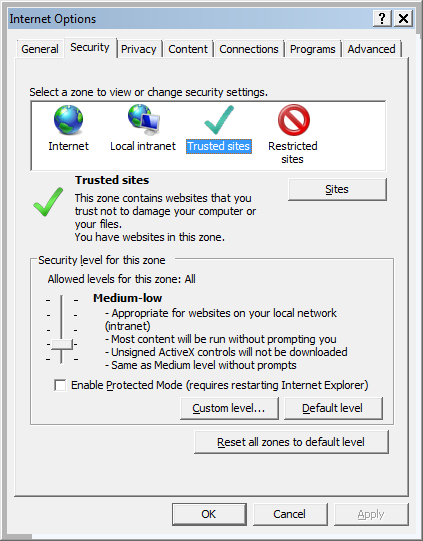 Add the websites in trusted site with https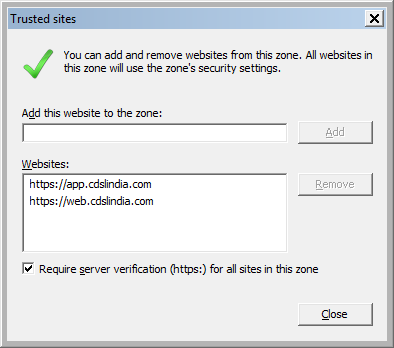 Delete all temporary  files .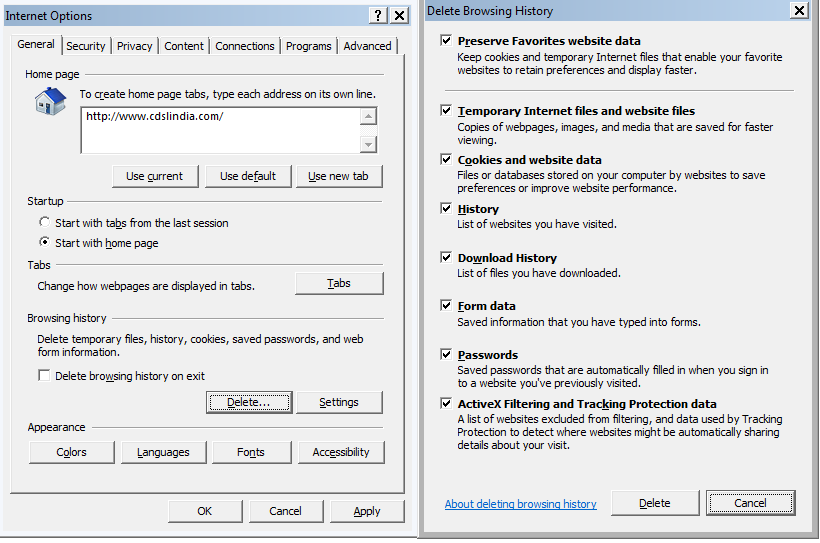 